Woche vom 15.08.-19.08.2022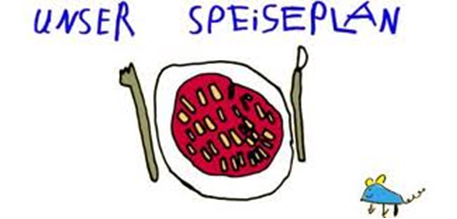 Woche vom 15.08.-19.08.2022Montag:  Bockwurst, Kartoffel, Möhren Dienstag:Kartoffeln, Spinat Mittwoch:Bolognese NudelnDonnerstag: Süßkartoffeln Möhren Auflauf Freitag:Kartoffeln, Frikadellen, Buttergemüse Frühstück und Mittagessen je 3,00 Euro